Question a dayI have included an example of a question a day calendar.To help you revise one activity is to  create the calender during ‘normal’ revision time---the other is to answer the questions during the start of the day.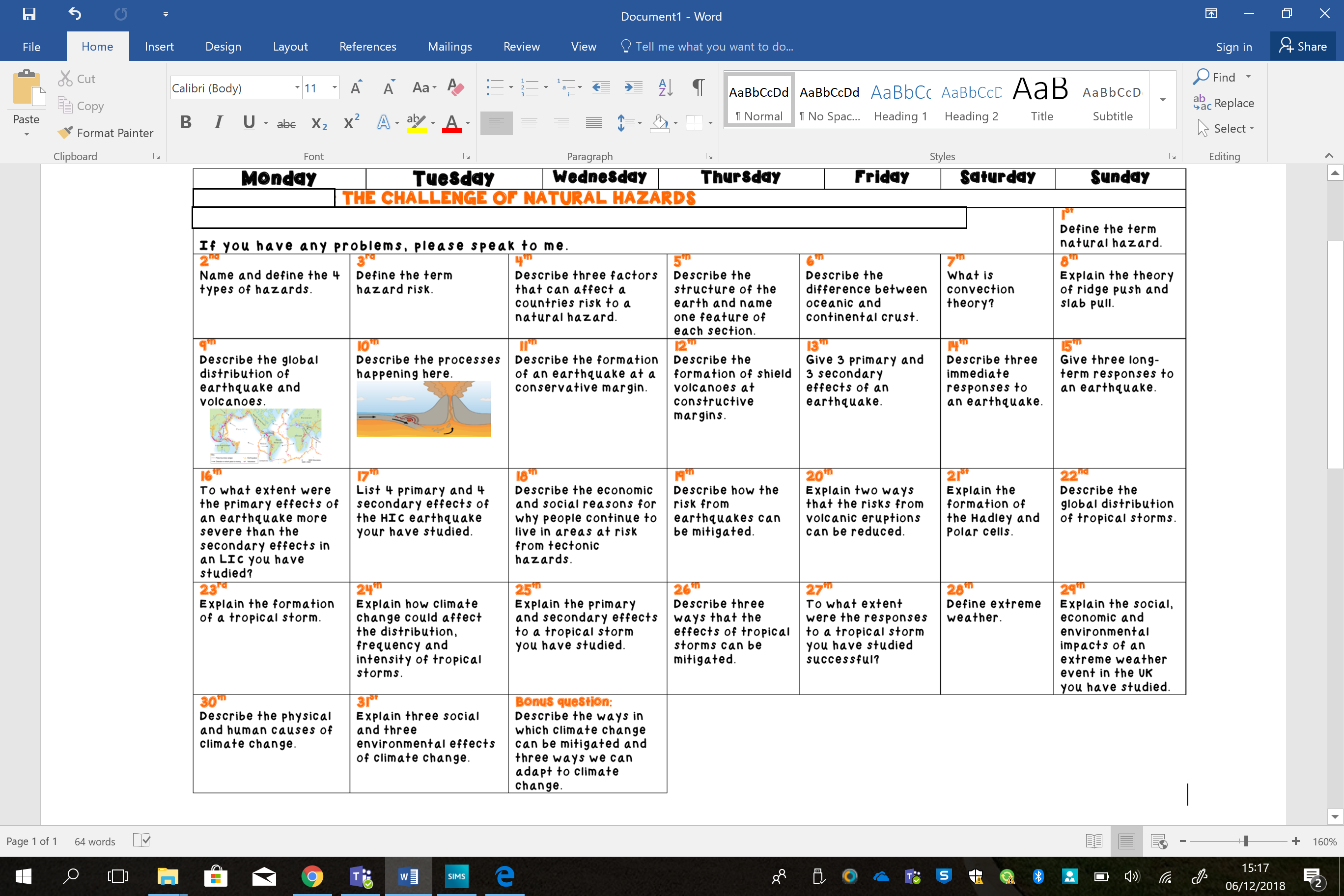 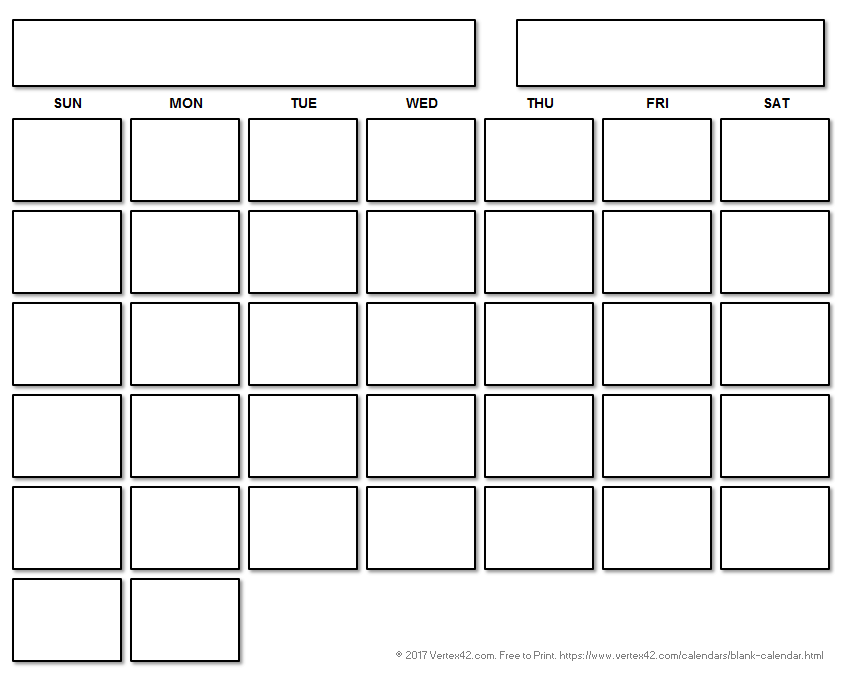 